■職務経歴書 作成例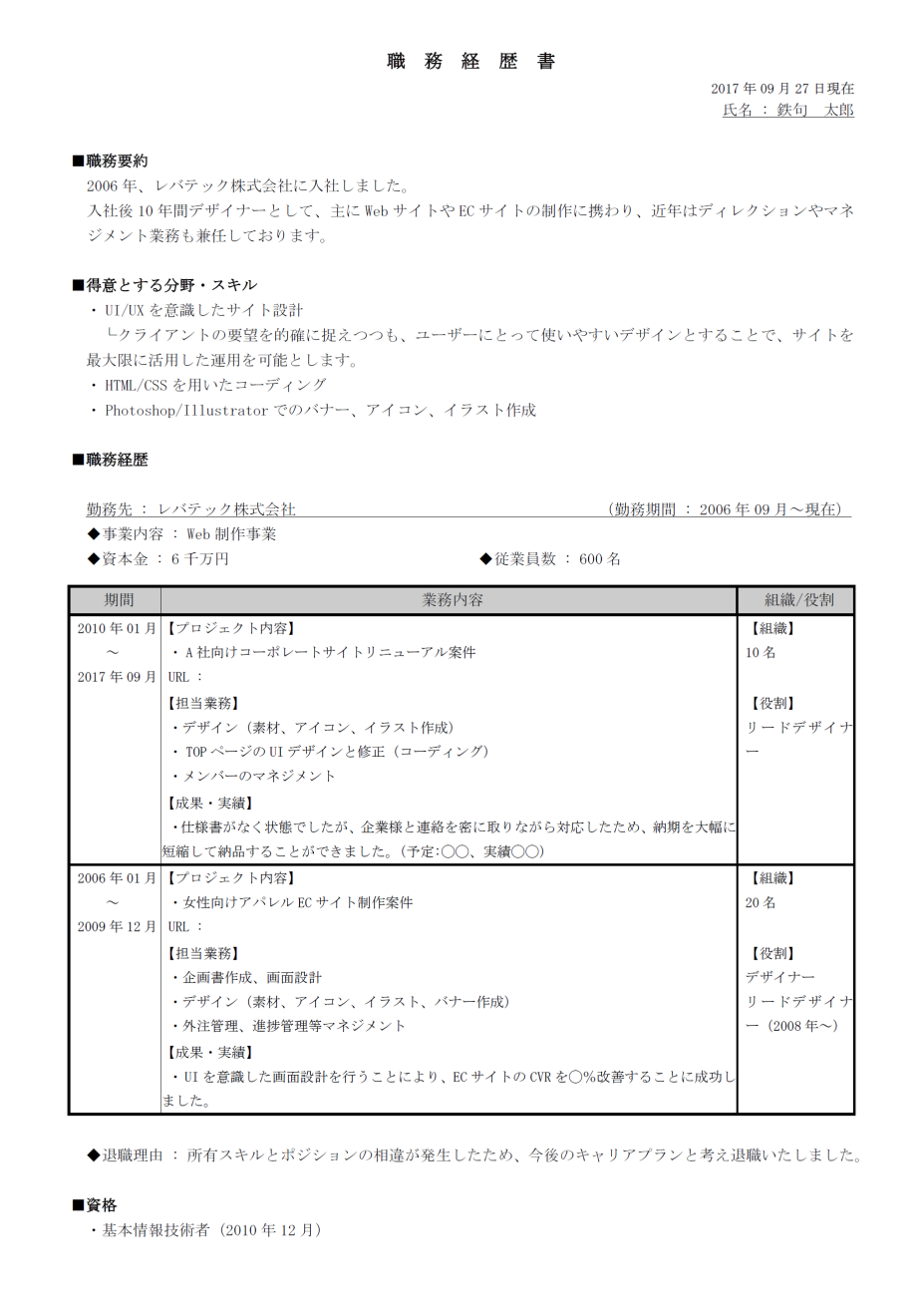 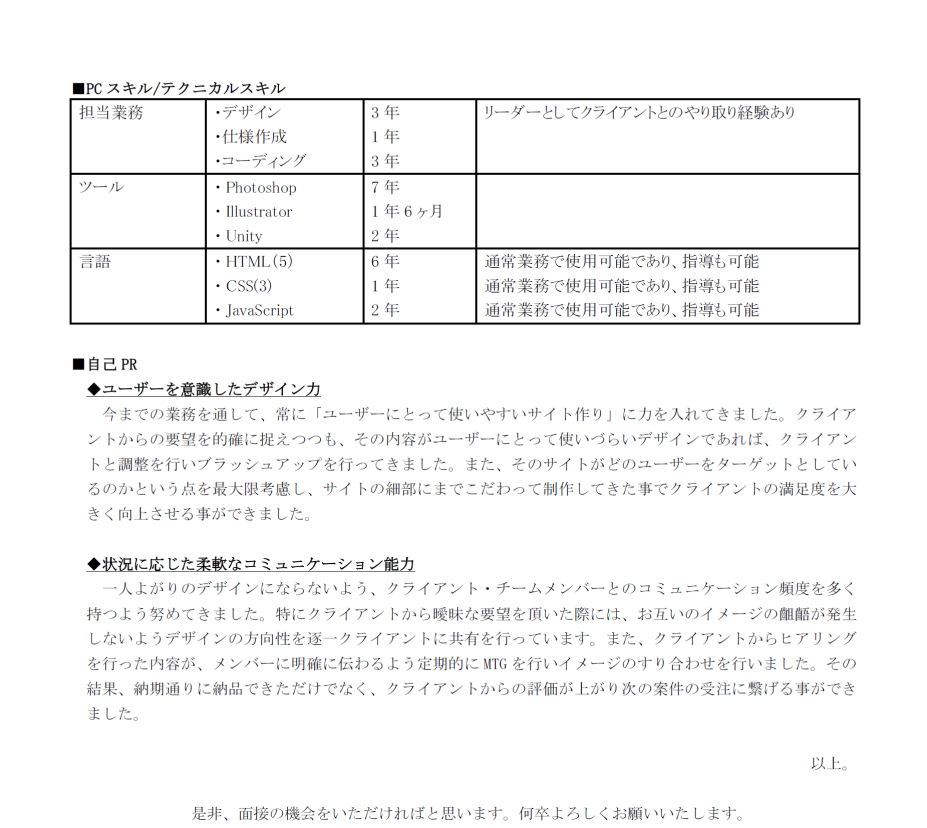 職　務　経　歴　書 ※例※2017年09月27日現在氏名 : 鉄句　太郎■職務要約2006年、レバテック株式会社に入社しました。入社後10年間デザイナーとして、主にWebサイトやECサイトの制作に携わり、近年はディレクションやマネジメント業務も兼任しております。■得意とする分野・スキル・UI/UXを意識したサイト設計└クライアントの要望を的確に捉えつつも、ユーザーにとって使いやすいデザインとすることで、サイトを最大限に活用した運用を可能とします。・HTML/CSSを用いたコーディング・Photoshop/Illustratorでのバナー、アイコン、イラスト作成■職務経歴勤務先 : レバテック株式会社                                       （勤務期間 : 2006年09月～現在）◆事業内容 : Web制作事業◆資本金 : 6千万円                                ◆従業員数 : 600名◆退職理由 : 所有スキルとポジションの相違が発生したため、今後のキャリアプランと考え退職いたしました。■資格・基本情報技術者（2010年12月）■PCスキル/テクニカルスキル■自己PR◆ユーザーを意識したデザイン力今までの業務を通して、常に「ユーザーにとって使いやすいサイト作り」に力を入れてきました。クライアントからの要望を的確に捉えつつも、その内容がユーザーにとって使いづらいデザインであれば、クライアントと調整を行いブラッシュアップを行ってきました。また、そのサイトがどのユーザーをターゲットとしているのかという点を最大限考慮し、サイトの細部にまでこだわって制作してきた事でクライアントの満足度を大きく向上させる事ができました。◆状況に応じた柔軟なコミュニケーション能力一人よがりのデザインにならないよう、クライアント・チームメンバーとのコミュニケーション頻度を多く持つよう努めてきました。特にクライアントから曖昧な要望を頂いた際には、お互いのイメージの齟齬が発生しないようデザインの方向性を逐一クライアントに共有を行っています。また、クライアントからヒアリングを行った内容が、メンバーに明確に伝わるよう定期的にMTGを行いイメージのすり合わせを行いました。その結果、納期通りに納品できただけでなく、クライアントからの評価が上がり次の案件の受注に繋げる事ができました。以上。是非、面接の機会をいただければと思います。何卒よろしくお願いいたします。職　務　経　歴　書 ※フォーマット※20◯◯年◯月◯日現在氏名 : ◯◯　◯◯■職務要約■得意とする分野・スキル・例）UI/UXを意識したサイト設計└クライアントの要望を的確に捉えつつも、ユーザーにとって使いやすいデザインとすることで、サイトを最大限に活用した運用を可能とします。・■職務経歴勤務先 : ◯◯株式会社                                               （勤務期間 : 20◯◯年◯月～現在）◆事業内容 : ◯◯事業◆資本金 : ◯◯万円                                ◆従業員数 : ◯◯名◆退職理由 : 例）所有スキルとポジションの相違が発生したため、今後のキャリアプランと考え退職いたしました。■資格・例）基本情報技術者（2010年12月）■PCスキル/テクニカルスキル■自己PR◆例）ユーザーを意識したデザイン力今までの業務を通して、常に「ユーザーにとって使いやすいサイト作り」に力を入れてきました。クライアントからの要望を的確に捉えつつも、その内容がユーザーにとって使いづらいデザインであれば、クライアントと調整を行いブラッシュアップを行ってきました。また、そのサイトがどのユーザーをターゲットとしているのかという点を最大限考慮し、サイトの細部にまでこだわって制作してきた事でクライアントの満足度を大きく向上させる事ができました。◆◯◯◯◯～～～～～～～～～～～。◯◯◯◯◯◯◯、△△△△△△△△。以上。是非、面接の機会をいただければと思います。何卒よろしくお願いいたします。期間業務内容組織/役割2010年01月　  ～2017年09月【プロジェクト内容】 ・A社向けコーポレートサイトリニューアル案件 URL : 【組織】10名2010年01月　  ～2017年09月【担当業務】 ・デザイン（素材、アイコン、イラスト作成） ・TOPページのUIデザインと修正（コーディング） ・メンバーのマネジメント【役割】リードデザイナー2010年01月　  ～2017年09月【成果・実績】 ・仕様書がなく状態でしたが、企業様と連絡を密に取りながら対応したため、納期を大幅に短縮して納品することができました。（予定:◯◯、実績◯◯）2006年01月　  ～2009年12月【プロジェクト内容】 ・女性向けアパレルECサイト制作案件 URL : 【組織】20名2006年01月　  ～2009年12月【担当業務】 ・企画書作成、画面設計 ・デザイン（素材、アイコン、イラスト、バナー作成） ・外注管理、進捗管理等マネジメント【役割】デザイナーリードデザイナー（2008年～）2006年01月　  ～2009年12月【成果・実績】 ・UIを意識した画面設計を行うことにより、ECサイトのCVRを◯％改善することに成功しました。担当業務・デザイン・仕様作成・コーディング3年1年3年リーダーとしてクライアントとのやり取り経験ありツール・Photoshop・Illustrator・Unity7年1年6ヶ月2年言語・HTML（5）・CSS(3)・JavaScript6年1年2年通常業務で使用可能であり、指導も可能通常業務で使用可能であり、指導も可能通常業務で使用可能であり、指導も可能期間業務内容組織/役割20◯年◯月　  ～20◯年◯月【プロジェクト内容】 ・例）A社向けコーポレートサイトリニューアル案件 URL : 【組織】◯名20◯年◯月　  ～20◯年◯月【担当業務】 ・例）TOPページのUIデザインと修正（コーディング） ・【役割】例）リードデザイナー20◯年◯月　  ～20◯年◯月【成果・実績】 ・例）仕様書がなく状態でしたが、企業様と連絡を密に取りながら対応したため、納期を大幅に短縮して納品することができました。（予定:◯◯、実績◯◯）20◯年◯月　  ～20◯年◯月【プロジェクト内容】 ・例）女性向けアパレルECサイト制作案件 URL : 【組織】◯名20◯年◯月　  ～20◯年◯月【担当業務】 ・例）企画書作成、画面設計 ・【役割】例）デザイナー20◯年◯月　  ～20◯年◯月【成果・実績】 ・例）UIを意識した画面設計を行うことにより、ECサイトのCVRを◯％改善することに成功しました。担当業務・例）コーディング・3年リーダーとしてクライアントとのやり取り経験ありツール・例）Photoshop・7年言語・例）HTML（5）・6年通常業務で使用可能であり、指導も可能